Уважаемый Александр Михайлович!Прошу Вас включить в повестку дня внеочередного заседания Думы Георгиевского муниципального округа Ставропольского края вопрос «О межмуниципальном сотрудничестве между Георгиевским  муниципальным округом Ставропольского края и муниципальным районом «Агульский район» Республики Дагестан, Буденновским муниципальным округом Ставропольского края, Моздокским городским поселением Моздокского района Республики Северная Осетия-Алания, Алешкинским муниципальным округом Херсонской области» (докладчик – заместитель главы администрации Георгиевского муниципального округа Ставропольского края – Логинова Ю.В.).Приложение:1. Проект решения Думы Георгиевского муниципального округа Ставропольского края «О межмуниципальном сотрудничестве между Георгиевским муниципальным округом Ставропольского края и  муниципальным районом «Агульский район» Республики Дагестан, Буденновским муниципальным округом Ставропольского края, Моздокским городским поселением Моздокского района Республики Северная Осетия-Алания, Алешкинским муниципальным округом  Херсонской области» - на 2 л. в 1 экз.2. Пояснительная записка к проекту решения Думы Георгиевского муниципального округа Ставропольского края «О межмуниципальном сотрудничестве между Георгиевским муниципальным округом Ставропольского края и  муниципальным районом «Агульский район» Республики Дагестан, Буденновским муниципальным округом Ставропольского края, Моздокским городским поселением Моздокского района Республики Северная Осетия-Алания, Алешкинским муниципальным округом  Херсонской области» - на 2 л. в 1 экз.3. Проект соглашения о межмуниципальном сотрудничестве Георгиевского муниципального округа Ставропольского края - на 4 л. в 1 экз.4. Электронный носитель – 1 шт.Глава Георгиевского муниципального округа Ставропольского края                                                                           А.В.ЗайцевЮ.В.ЛогиноваЕ.И.Дезгоева8(87951) 2-60-27ПроектРЕШЕНИЕДумы Георгиевского муниципального округа Ставропольского края______________ 2024 г.              г. Георгиевск                                         № ____О межмуниципальном сотрудничестве между Георгиевским муниципальным округом Ставропольского края и муниципальным районом «Агульский район» Республики Дагестан, Буденновским муниципальным округом Ставропольского края, Моздокским городским поселением Моздокского района Республики Северная Осетия-Алания, Алешкинским муниципальным округом  Херсонской областиВ соответствии с Федеральным законом от 06 октября 2003 г. № 131-ФЗ «Об общих принципах организации местного самоуправления в Российской Федерации», решением Думы Георгиевского муниципального округа Ставропольского края от 28 февраля 2024 г. № 342-29 «Об утверждении Положения о порядке участия Георгиевского муниципального округа Ставропольского края в организациях межмуниципального сотрудничества» Дума Георгиевского муниципального округа Ставропольского краяРЕШИЛА:1. В рамках межмуниципального сотрудничества установить отношения между Георгиевским муниципальным округом Ставропольского края и муниципальным районом «Агульский район» Республики Дагестан, Буденновским муниципальным округом Ставропольского края, Моздокским городским поселением Моздокского района Республики Северная Осетия-Алания, Алешкинским муниципальным округом  Херсонской области.2. Согласовать заключение Георгиевским муниципальным округом Ставропольского края соглашения о межмуниципальном сотрудничестве с муниципальным районом «Агульский район» Республики Дагестан.3. Согласовать заключение Георгиевским муниципальным округом Ставропольского края соглашения о межмуниципальном сотрудничестве с Буденновским муниципальным округом Ставропольского края.4. Согласовать заключение Георгиевским муниципальным округом Ставропольского края соглашения о межмуниципальном сотрудничестве с Моздокским городским поселением Моздокского района Республики Северная Осетия-Алания.5. Согласовать заключение Георгиевским муниципальным округом Ставропольского края соглашения о межмуниципальном сотрудничестве с Алешкинским муниципальным округом  Херсонской области.6. Оперативную координацию реализации совместных мероприятий в рамках подписанных документов осуществляет администрация Георгиевского муниципального округа Ставропольского края.7. Настоящее решение вступает в силу со дня его официального опубликования.8. Контроль за выполнением настоящего решения возложить на постоянную комиссию по бюджету и вопросам местного самоуправления Думы Георгиевского муниципального округа Ставропольского края (Резванов).Проект решения вносит:ГлаваГеоргиевского муниципального округа Ставропольского края                                                                            А.В.ЗайцевПроект решения визируют:заместитель главы администрации Георгиевского муниципального округаСтавропольского края                                                                     Ю.В.Логиновауправляющий делами администрации Георгиевского муниципального округаСтавропольского края                                                                       Л.С.Мочалованачальник правового управления администрации Георгиевского муниципального округаСтавропольского края                                                                            И.В.КельмПроект решения подготовлен:управлением экономического развития и торговлиадминистрации Георгиевского муниципального округаСтавропольского края                                                                         Е.И.ДезгоеваПОЯСНИТЕЛЬНАЯ ЗАПИСКАк проекту решения Думы Георгиевского муниципального округа Ставропольского края «О межмуниципальном сотрудничестве между Георгиевским муниципальным округом Ставропольского края и муниципальным районом «Агульский район» Республики Дагестан, Буденновским муниципальным округом Ставропольского края, Моздокским городским поселением Моздокского района Республики Северная Осетия-Алания, Алешкинским муниципальным округом  Херсонской области»В соответствии с Федеральным законом от 06 октября 2003 г. № 131-ФЗ «Об общих принципах организации местного самоуправления в Российской Федерации», решением Думы Георгиевского муниципального округа Ставропольского края от 28 февраля 2024 г. № 342-29 «Об утверждении Положения о порядке участия Георгиевского муниципального округа Ставропольского края в организациях межмуниципального сотрудничества» разработан и внесен в установленном порядке на рассмотрение Думы Георгиевского муниципального округа Ставропольского края проект решения Думы Георгиевского муниципального округа Ставропольского края «О межмуниципальном сотрудничестве между Георгиевским муниципальным округом Ставропольского края и муниципальным районом «Агульский район» Республики Дагестан, Буденновским муниципальным округом Ставропольского края, Моздокским городским поселением Моздокского района Республики Северная Осетия-Алания, Алешкинским муниципальным округом Херсонской области» (далее — проект решения).В целях установления межмуниципального сотрудничества проектом решения предлагается согласовать заключение соглашений между Георгиевским муниципальным округом Ставропольского края и муниципальным районом «Агульский район» Республики Дагестан, Буденновским муниципальным округом Ставропольского края, Моздокским городским поселением Моздокского района Республики Северная Осетия-Алания, Алешкинским муниципальным округом Херсонской области (далее - Соглашения).Соглашения заключаются в целях: совершенствования правотворческой деятельности посредством учета и заимствования положительного опыта правового регулирования при решении вопросов местного значения; создания благоприятных условий для развития торгово-экономических, научно-технических связей; развития сотрудничества в области образования, культуры, молодежной политики, экологической и природоохранной деятельности, физической культуры, спорта и туризма и в иных сферах общественных отношений в рамках действующего законодательства.Заключение Соглашений не влечет возникновения финансовых обязательств сторон. Для возникновения последних требуется заключение сторонами отдельных соглашений в соответствии с действующим законодательством.ГлаваГеоргиевского муниципального округа Ставропольского края                                                                          А.В.ЗайцевНачальник управления экономического развития и торговли администрации Георгиевского муниципального округа Ставропольского края                         Е.И.Дезгоева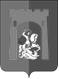 АДМИНИСТРАЦИЯГЕОРГИЕВСКОГОМУНИЦИПАЛЬНОГО ОКРУГАСТАВРОПОЛЬСКОГО КРАЯПобеды пл., д. 1, г. Георгиевск, 357820Тел. (87951) 2-30-52, 2-59-95, факс 2-30-50E-mail: adm@georgievsk.stavregion.ruот ___________ № _________________Председателю ДумыГеоргиевского муниципального округа Ставропольского краяА.М.Стрельникову Победы пл., д. 1г. Георгиевск, 357820Председатель Думы Георгиевского муниципального округа Ставропольского краяГлаваГеоргиевского муниципального округа Ставропольского краяА.М.СтрельниковА.В.Зайцев